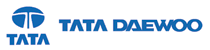 Receipt No.photoNameField applied for & work area desiredField applied for & work area desiredphotoNameField applied for1st choice: photoDate of BirthField applied for2nd choice: photoE-mailWork area desired1st choice: photo※ Desired annual salary levelWork area desired2nd choice: Current addressCurrent addressHome phoneCurrent addressCurrent addressMobile phoneSchool career,     .Graduated from            high schoolGraduated from            high schoolGraduated from            high schoolAcademic Score earnedAcademic Score earned※ University score only※ University score only※ University score onlySchool career,     .Graduated from              College, Major:                   .           Graduated from              College, Major:                   .           Graduated from              College, Major:                   .           1 . daytime2 . evening time1 . daytime2 . evening timeAcademic Score earnedAcademic Score earned/ 4.5/ 4.5/ 4.5School career,     .            Uni. (Entering, Transfer)  Major:                   .            Uni. (Entering, Transfer)  Major:                   .            Uni. (Entering, Transfer)  Major:                   .1 . daytime2 . evening time1 . daytime2 . evening timeStudy AbroadStudy AbroadCountrySchool career,     .            Uni. (Graduation, to graduate)  Major:                   .            Uni. (Graduation, to graduate)  Major:                   .            Uni. (Graduation, to graduate)  Major:                   .1 . main2 . branch1 . main2 . branchStudy AbroadStudy AbroadPeriodFor      monthsFor      monthsSchool career,     .           Grad. School, Major:                   .           Grad. School, Major:                   .           Grad. School, Major:                   .1. currently enrolled2. completed3. took a master’sdegree1. currently enrolled2. completed3. took a master’sdegreePublic service activityPublic service activitymilitary serviceClassification1. served2. exemptedServed in 1.  Army 2.  Navy 3.  Air force   4.  Marine 5.  Police 6.  Othersbranch of the servicePerson eligible for employment benefitsOr the disabled?Person eligible for employment benefitsOr the disabled?Person eligible for employment benefitsOr the disabled?Person eligible for employment benefitsOr the disabled?Person eligible for employment benefitsOr the disabled?military serviceClassification1. served2. exemptedServed in 1.  Army 2.  Navy 3.  Air force   4.  Marine 5.  Police 6.  Othersbranch of the servicePerson eligible for employment benefits?Person eligible for employment benefits?Person eligible for employment benefits?The Disabled?The Disabled?military serviceRankService periode.g.) May 21, 1999~July 20, 2001Reason of exemptionYes or noYes or noyes / noYes or noyes / nomilitary serviceRankService periode.g.) May 21, 1999~July 20, 2001Reason of exemptionRegistered No.Registered No.Typemilitary serviceRankService periode.g.) May 21, 1999~July 20, 2001Reason of exemptionRelation to Patriot or Veteran concernedRelation to Patriot or Veteran concernedGradeCertificateName ofCertificateacquisition dateIssued byForeign languagelanguagespeakingreadingwritingCertificateForeign languageGood, Fair, PoorGood, Fair, PoorGood, Fair, PoorCertificateForeign languageGood, Fair, PoorGood, Fair, PoorGood, Fair, PoorCertificateForeign languageAuthorized testAuthorized testAuthorized testAuthorized testCertificateForeign languagee.g.) TOEIC 800 pointse.g.) TOEIC 800 pointsWorkCareerWorking periodName of CompanyDuty in chargePositionReason of resignationWorkCareer~WorkCareer~WorkCareer~WorkCareer~